Муниципальное бюджетное учреждение «Центр психолого-педагогической, медицинской и социальной помощи № 5 «Сознание»(МБУ ЦППМиСП № 5 «Сознание»). Красноярск, ул. Новая заря, 5. тел. (8-391)243-27-66, тел./факс (8-391)244-57-85e-mail: soznanie@g-service.ru               http://soznanie-kkr.ruОКПО 54495096, ОГРН 1022402128517, ИНН/КПП 2463038005/ 246301001План работыметодического объединения социальных педагогов образовательных организаций Октябрьского района г. Красноярска на 2021-2022 учебный год.Цель работы методического объединения: совершенствование уровня профессиональной компетенции, содействие росту профессионального мастерства и самореализации социальных педагогов, осуществляющих социально-педагогическое  сопровождение обучающихся в образовательных учреждениях Октябрьского района г. Красноярска, в том числе для детей с ограниченными возможностями здоровья.Задачи:1. Оказывать систематическую информационно-методическую поддержку социальным педагогам образовательных учреждений.2. Организовать профессиональное общение и обмен опытом социальных педагогов по проблемам социализации, конструктивного взросления, профессионального самоопределения, в том числе детей с ОВЗ.3. Изучать и обобщать передовой педагогический опыт, совместно находить решения по актуальным проблемам обучающихся в образовательных учреждениях Октябрьского района г. Красноярска.Заседания методического объединения проводятся в третью среду месяца в 15.00.Руководитель РМО социальных педагогов                                                   А.М. ШариповТелефон: 243-27-66.№МероприятияРезультатОтветственныеДатаМесто проведенияУтверждение плана работы методического объединения на 2021-2022 учебный год.Определение стратегии деятельности  РМО социальных педагогов Октябрьского района на 2021-2022 учебный год. Утверждение плана работы. Определение ответственных за организацию и подготовку мероприятий.А.М. Шарипов07.12.2021МБУ ЦППМиСП № 5 «Сознание»Семинар-практикум: особенности ведения учетных карт  несовершеннолетних, состоящих на различных учетах.Повышение профессиональной компетентности социальных педагогов ОУ, корректировка, уточнение нормативно-правовой базы их деятельности.А.М. Шарипов,Гринева Г.В.,Шапова Е.Ф.15.12.202115:00МБУ ЦППМиСП № 5 «Сознание»Семинар-практикум для молодых специалистов: особенности ведения документооборота в работе социального педагога ОУПовышение профессиональной компетентности социальных педагогов ОУ Молодых специалистовА.М. Шарипов19.01.2022МБУ ЦППМиСП № 5 «Сознание»Формы и методы индивидуально-профилактической работы в ОУ. Повышение профессиональной компетентности социальных педагогов ОУА.М. Шарипов 16.02.202215:00СШ №3Семинар-практикум: формы и методы работы с семьёй в ОУОбобщение передового педагогического опыта, совершенствование методик проведения работы с детьми.А.М. Шарипов, 16.03.202215:00МБУ ЦППМиСП № 5 «Сознание»Презентация опыта работы с учащимися с ОВЗОбмен профессиональным опытом социально-педагогического сопровождения обучающихся с ограниченными возможностями здоровья.А.М. Шарипов20.04.2022МБУ ЦППМиСП № 5 «Сознание»Подведение итогов работы районного методического объединения социальных педагогов за 2021-2022 учебный годАнализ эффективного опыта работы социальных педагогов. Перспективное планирование на следующий учебный год.А.М. Шарипов18.05.202215:00МБУ ЦППМиСП № 5 «Сознание»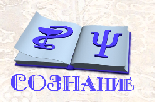 